ПРОТОКОЛ № _____Доп. Вр.                    в пользу                                           Серия 11-метровых                    в пользу                                            Подпись судьи : _____________________ /_________________________ /ПредупрежденияУдаленияПредставитель принимающей команды: ______________________ / _____________________ Представитель команды гостей: _____________________ / _________________________ Замечания по проведению игры ______________________________________________________________________________________________________________________________________________________________________________________________________________________________________________________________________________________________________________________________________________________________________________________________________________________________________________________________________________________________________________________________Травматические случаи (минута, команда, фамилия, имя, номер, характер повреждения, причины, предварительный диагноз, оказанная помощь): _________________________________________________________________________________________________________________________________________________________________________________________________________________________________________________________________________________________________________________________________________________________________________________________________________________________________________Подпись судьи:   _____________________ / _________________________Представитель команды: ______    __________________  подпись: ___________________    (Фамилия, И.О.)Представитель команды: _________    _____________ __ подпись: ______________________                                                             (Фамилия, И.О.)Лист травматических случаевТравматические случаи (минута, команда, фамилия, имя, номер, характер повреждения, причины, предварительный диагноз, оказанная помощь)_______________________________________________________________________________________________________________________________________________________________________________________________________________________________________________________________________________________________________________________________________________________________________________________________________________________________________________________________________________________________________________________________________________________________________________________________________________________________________________________________________________________________________________________________________________________________________________________________________________________________________________________________________________________________________________________________________________________________________________________________________________________________________________________________________________________________________________________________________________________________________________________________________________________________________________________________________________________________________________________________________________________________________________________________________________________________________________________________________________________________________________Подпись судьи : _________________________ /________________________/ 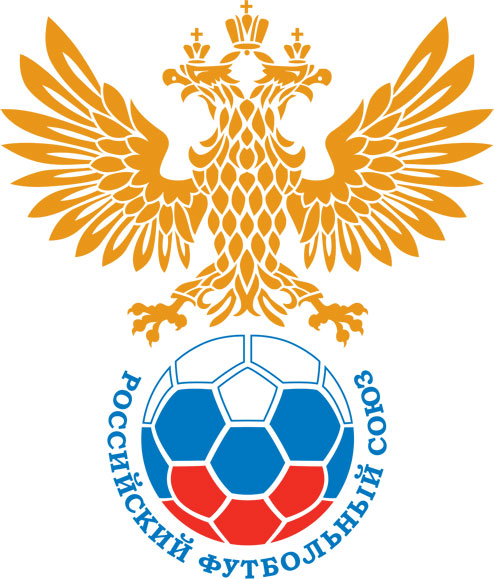 РОССИЙСКИЙ ФУТБОЛЬНЫЙ СОЮЗМАОО СФФ «Центр»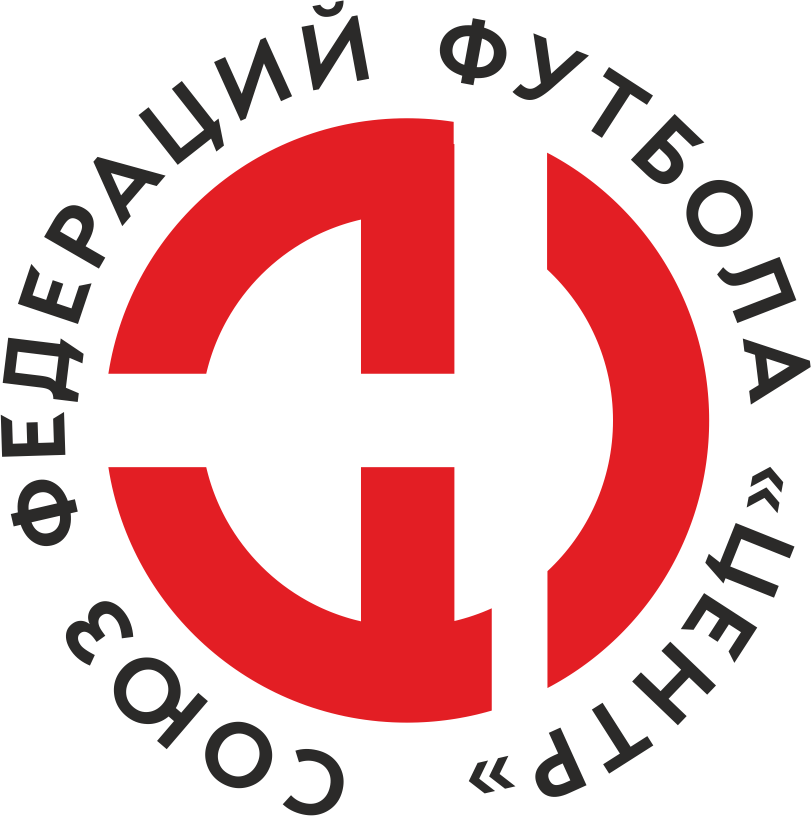    Первенство России по футболу среди команд III дивизиона, зона «Центр» _____ финала Кубка России по футболу среди команд III дивизиона, зона «Центр»Дата:30 апреля 2019Калуга-М (Калуга)Калуга-М (Калуга)Калуга-М (Калуга)Калуга-М (Калуга)Металлург-ОЭМК (Старый Оскол)Металлург-ОЭМК (Старый Оскол)команда хозяевкоманда хозяевкоманда хозяевкоманда хозяевкоманда гостейкоманда гостейНачало:16:00Освещение:Количество зрителей:100Результат:0:3в пользуМеталлург-ОЭМК (Старый Оскол)1 тайм:0:0в пользуничьяСудья:Чуканов Андрей  (Воронеж)кат.1 помощник:Волков Павел (Тула)кат.2 помощник:Заикин Дмитрий (Тула)кат.Резервный судья:Резервный судья:кат.Инспектор: Тарасов Вячеслав Юрьевич (Тула) Тарасов Вячеслав Юрьевич (Тула) Тарасов Вячеслав Юрьевич (Тула) Тарасов Вячеслав Юрьевич (Тула)Делегат:НетНетНетНетСчетИмя, фамилияКомандаМинута, на которой забит мячМинута, на которой забит мячМинута, на которой забит мячСчетИмя, фамилияКомандаС игрыС 11 метровАвтогол0:1Сергей ИвановМеталлург-ОЭМК (Старый Оскол)500:2Сергей БаркаловМеталлург-ОЭМК (Старый Оскол)580:3Сергей БаркаловМеталлург-ОЭМК (Старый Оскол)88Мин                 Имя, фамилия                          КомандаОснованиеРОССИЙСКИЙ ФУТБОЛЬНЫЙ СОЮЗМАОО СФФ «Центр»РОССИЙСКИЙ ФУТБОЛЬНЫЙ СОЮЗМАОО СФФ «Центр»РОССИЙСКИЙ ФУТБОЛЬНЫЙ СОЮЗМАОО СФФ «Центр»РОССИЙСКИЙ ФУТБОЛЬНЫЙ СОЮЗМАОО СФФ «Центр»РОССИЙСКИЙ ФУТБОЛЬНЫЙ СОЮЗМАОО СФФ «Центр»РОССИЙСКИЙ ФУТБОЛЬНЫЙ СОЮЗМАОО СФФ «Центр»Приложение к протоколу №Приложение к протоколу №Приложение к протоколу №Приложение к протоколу №Дата:30 апреля 201930 апреля 201930 апреля 201930 апреля 201930 апреля 2019Команда:Команда:Калуга-М (Калуга)Калуга-М (Калуга)Калуга-М (Калуга)Калуга-М (Калуга)Калуга-М (Калуга)Калуга-М (Калуга)Игроки основного составаИгроки основного составаЦвет футболок:        Цвет гетр: Цвет футболок:        Цвет гетр: Цвет футболок:        Цвет гетр: Цвет футболок:        Цвет гетр: НЛ – нелюбительНЛОВ – нелюбитель,ограничение возраста НЛ – нелюбительНЛОВ – нелюбитель,ограничение возраста Номер игрокаЗаполняется печатными буквамиЗаполняется печатными буквамиЗаполняется печатными буквамиНЛ – нелюбительНЛОВ – нелюбитель,ограничение возраста НЛ – нелюбительНЛОВ – нелюбитель,ограничение возраста Номер игрокаИмя, фамилияИмя, фамилияИмя, фамилия1Федор Арсентьев Федор Арсентьев Федор Арсентьев 18Сергей Храпов	 Сергей Храпов	 Сергей Храпов	 17Дмитрий Демин Дмитрий Демин Дмитрий Демин 4Владислав Василюк Владислав Василюк Владислав Василюк 88Алексей Калашников Алексей Калашников Алексей Калашников 21Роман Маслаков Роман Маслаков Роман Маслаков 6Никита Бондаренко Никита Бондаренко Никита Бондаренко 8Штефан Мыкитюк (к)Штефан Мыкитюк (к)Штефан Мыкитюк (к)19Евгений Зайцев Евгений Зайцев Евгений Зайцев 30Денис Романюк Денис Романюк Денис Романюк 9Сергей Галась Сергей Галась Сергей Галась Запасные игроки Запасные игроки Запасные игроки Запасные игроки Запасные игроки Запасные игроки 40Александр МардарьевАлександр МардарьевАлександр Мардарьев13Даниил РюминДаниил РюминДаниил Рюмин5Марк ТригубМарк ТригубМарк Тригуб78Эмиль КурмаевЭмиль КурмаевЭмиль Курмаев10Давид АгекянДавид АгекянДавид Агекян7Павел ПетраковПавел ПетраковПавел Петраков16Дмитрий АнтоновДмитрий АнтоновДмитрий Антонов77Андрей ДмитриевАндрей ДмитриевАндрей Дмитриев20Андрей КосенкоАндрей КосенкоАндрей Косенко99Владислав БорисенкоВладислав БорисенкоВладислав Борисенко24Сергей МилюшинСергей МилюшинСергей МилюшинТренерский состав и персонал Тренерский состав и персонал Фамилия, имя, отчествоФамилия, имя, отчествоДолжностьДолжностьТренерский состав и персонал Тренерский состав и персонал 1Тренерский состав и персонал Тренерский состав и персонал 234567ЗаменаЗаменаВместоВместоВместоВышелВышелВышелВышелМинМинСудья: _________________________Судья: _________________________Судья: _________________________11Денис РоманюкДенис РоманюкДенис РоманюкЭмиль КурмаевЭмиль КурмаевЭмиль КурмаевЭмиль Курмаев636322Сергей ГаласьСергей ГаласьСергей ГаласьВладислав БорисенкоВладислав БорисенкоВладислав БорисенкоВладислав Борисенко6565Подпись Судьи: _________________Подпись Судьи: _________________Подпись Судьи: _________________33Евгений ЗайцевЕвгений ЗайцевЕвгений ЗайцевАндрей КосенкоАндрей КосенкоАндрей КосенкоАндрей Косенко6767Подпись Судьи: _________________Подпись Судьи: _________________Подпись Судьи: _________________44Штефан МыкитюкШтефан МыкитюкШтефан МыкитюкДавид АгекянДавид АгекянДавид АгекянДавид Агекян717155Никита БондаренкоНикита БондаренкоНикита БондаренкоАлександр МардарьевАлександр МардарьевАлександр МардарьевАлександр Мардарьев797966Алексей КалашниковАлексей КалашниковАлексей КалашниковДаниил РюминДаниил РюминДаниил РюминДаниил Рюмин858577Роман МаслаковРоман МаслаковРоман МаслаковСергей МилюшинСергей МилюшинСергей МилюшинСергей Милюшин8888        РОССИЙСКИЙ ФУТБОЛЬНЫЙ СОЮЗМАОО СФФ «Центр»        РОССИЙСКИЙ ФУТБОЛЬНЫЙ СОЮЗМАОО СФФ «Центр»        РОССИЙСКИЙ ФУТБОЛЬНЫЙ СОЮЗМАОО СФФ «Центр»        РОССИЙСКИЙ ФУТБОЛЬНЫЙ СОЮЗМАОО СФФ «Центр»        РОССИЙСКИЙ ФУТБОЛЬНЫЙ СОЮЗМАОО СФФ «Центр»        РОССИЙСКИЙ ФУТБОЛЬНЫЙ СОЮЗМАОО СФФ «Центр»        РОССИЙСКИЙ ФУТБОЛЬНЫЙ СОЮЗМАОО СФФ «Центр»        РОССИЙСКИЙ ФУТБОЛЬНЫЙ СОЮЗМАОО СФФ «Центр»        РОССИЙСКИЙ ФУТБОЛЬНЫЙ СОЮЗМАОО СФФ «Центр»Приложение к протоколу №Приложение к протоколу №Приложение к протоколу №Приложение к протоколу №Приложение к протоколу №Приложение к протоколу №Дата:Дата:30 апреля 201930 апреля 201930 апреля 201930 апреля 201930 апреля 201930 апреля 2019Команда:Команда:Команда:Металлург-ОЭМК (Старый Оскол)Металлург-ОЭМК (Старый Оскол)Металлург-ОЭМК (Старый Оскол)Металлург-ОЭМК (Старый Оскол)Металлург-ОЭМК (Старый Оскол)Металлург-ОЭМК (Старый Оскол)Металлург-ОЭМК (Старый Оскол)Металлург-ОЭМК (Старый Оскол)Металлург-ОЭМК (Старый Оскол)Игроки основного составаИгроки основного составаЦвет футболок:    Цвет гетр:  Цвет футболок:    Цвет гетр:  Цвет футболок:    Цвет гетр:  Цвет футболок:    Цвет гетр:  НЛ – нелюбительНЛОВ – нелюбитель,ограничение возрастаНЛ – нелюбительНЛОВ – нелюбитель,ограничение возрастаНомер игрокаЗаполняется печатными буквамиЗаполняется печатными буквамиЗаполняется печатными буквамиНЛ – нелюбительНЛОВ – нелюбитель,ограничение возрастаНЛ – нелюбительНЛОВ – нелюбитель,ограничение возрастаНомер игрокаИмя, фамилияИмя, фамилияИмя, фамилия26Денис Коршиков Денис Коршиков Денис Коршиков 13Валерий Харитонов Валерий Харитонов Валерий Харитонов 29Иван Христов Иван Христов Иван Христов 5Денис Жилмостных Денис Жилмостных Денис Жилмостных 17Сергей Савельев Сергей Савельев Сергей Савельев 14Александр Черкасских (к)Александр Черкасских (к)Александр Черкасских (к)12Владислав Фасхутдинов Владислав Фасхутдинов Владислав Фасхутдинов 2Иван Завьялов  Иван Завьялов  Иван Завьялов  9Сергей Баркалов Сергей Баркалов Сергей Баркалов 11Павел Колчев Павел Колчев Павел Колчев 22Сергей Иванов Сергей Иванов Сергей Иванов Запасные игроки Запасные игроки Запасные игроки Запасные игроки Запасные игроки Запасные игроки 1Евгений Проскурин Евгений Проскурин Евгений Проскурин 28Кирилл Сергачев Кирилл Сергачев Кирилл Сергачев 37Владимир ГайнВладимир ГайнВладимир Гайн7Артем ФедоровАртем ФедоровАртем Федоров31Игорь КлимовИгорь КлимовИгорь Климов8Дмитрий МихалицынДмитрий МихалицынДмитрий Михалицын27Виталий Сеначин Виталий Сеначин Виталий Сеначин 25Сергей ВасильевСергей ВасильевСергей ВасильевТренерский состав и персонал Тренерский состав и персонал Фамилия, имя, отчествоФамилия, имя, отчествоДолжностьДолжностьТренерский состав и персонал Тренерский состав и персонал 1Тренерский состав и персонал Тренерский состав и персонал 234567Замена Замена ВместоВместоВышелМинСудья : ______________________Судья : ______________________11Павел КолчевПавел КолчевВладимир Гайн6022Иван ХристовИван ХристовКирилл Сергачев 78Подпись Судьи : ______________Подпись Судьи : ______________Подпись Судьи : ______________33Иван Завьялов Иван Завьялов Игорь Климов81Подпись Судьи : ______________Подпись Судьи : ______________Подпись Судьи : ______________44Александр ЧеркасскихАлександр ЧеркасскихАртем Федоров83556677        РОССИЙСКИЙ ФУТБОЛЬНЫЙ СОЮЗМАОО СФФ «Центр»        РОССИЙСКИЙ ФУТБОЛЬНЫЙ СОЮЗМАОО СФФ «Центр»        РОССИЙСКИЙ ФУТБОЛЬНЫЙ СОЮЗМАОО СФФ «Центр»        РОССИЙСКИЙ ФУТБОЛЬНЫЙ СОЮЗМАОО СФФ «Центр»   Первенство России по футболу среди футбольных команд III дивизиона, зона «Центр» _____ финала Кубка России по футболу среди футбольных команд III дивизиона, зона «Центр»       Приложение к протоколу №Дата:30 апреля 2019Калуга-М (Калуга)Металлург-ОЭМК (Старый Оскол)команда хозяевкоманда гостей